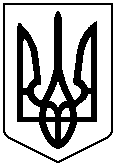 УКРАЇНАЧЕРНІВЕЦЬКА ОБЛАСНА ДЕРЖАВНА АДМІНІСТРАЦІЯЧЕРНІВЕЦЬКА ОБЛАСНА ВІЙСЬКОВА АДМІНІСТРАЦІЯ                  ДЕПАРТАМЕНТ ОСВІТИ І НАУКИвул. М. Грушевського, 1, м. Чернівці, 58002, тел. (0372) 55-29-66, факс 57-32-84,  Е-mail: doncv@ukr.net   Код ЄДРПОУ 39301337  11.04.2023 № 01-34/845                            На № ____________від __________Керівникам органів управління у сфері освіти територіальних громад Відповідно до листа відокремленого підрозділу ВМГО «АЙСЕК в Україні» у м. Чернівці зареєстрованого в Департаменті освіти і науки обласної державної адміністрації (обласної військової адміністрації) (далі - Департамент) від 24.03.2023 № 35/814 інформуємо про наступне.У межах всесвітньої ініціативи, створеної Project Everyone, AIESEC та UNICEF упродовж 24-28 квітня 2023 року заплановано реалізацію ініціативи «Найбільший урок у світі».Мета: поширити обізнаність про цілі сталого розвитку серед дітей та молоді.Проєкт проходить у 2 етапи:І етап 23 квітня – конференція амбасадорів, під час якого відбудеться донесення змісту основних цілей сталого розвитку та ключові компоненти уроку.ІІ етап 24-28 квітня – проведення «Найбільшого уроку у світі».Для долучення до проєкту в якості амбасадорів або учасників необхідно пройти реєстрацію за посиланням: https://cutt.ly/L7RT0zk Координаторка проєкту: Евеліна Флоряк, віце-президентка відокремленого підрозділу ВМГО «АЙСЕК в Україні» у м. Чернівці,  моб. 0994070720 Просимо поширити інформацію про реалізацію ініціативи «Найбільший урок у світі» та сприяти участі у зазначеному заході.Заступник директора Департаменту – начальник управління освіти, наукита цифрової трансформації						Оксана ГРИНЮКОлена Раца (0372) 55 18 16